Guangzhou Leva Packaging Equipment Co.,Ltd. 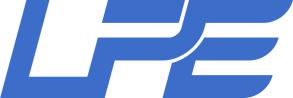 Semi auto round can sealing machineLPE-SLV20Technical parameter :1.Sealing head qty:1 piece 2.Seaming roller:2pcs（1 first operation and 1 second operation）3.Material:304# stainless steel 4.Sealing speed:20～28pcs/min  5.Can height:40-200mm6.Can diameter:35-126mm7.operating temperature:0～45℃，operating humidity：35～85%8.Working power supply:  AC110V-220  50/60Hz9.Total power:550W10.RPM:1400r/min11.Weight:50KG（about）12.Size:33*45*134.5cm